Dragi sedmošolci.Pred nami je 3. teden učenja na daljavo. Po vaših povratnih informacijah sodeč (tistih, ki ste jih poslali) vam zaenkrat tak način dela ne povzroča prevelikih težav. Pri pouku angleščine ste tako bili navajeni, da čim več dela opravite sami.  Nekateri pridno pošiljate  vaše delo in upam, da doma shranjujete vse vaše delo ali v mapo (če imate možnost tiskanja) ali pa na USB ključek. Vse delovne liste in morebitne zapise v zvezek bomo ob prihodu nazaj pregledali. Kot veste je način ocenjevanja pri angleščini tak, da se ocenjuje tudi delo pri pouku. Vse kar naredite doma v okviru šole na daljavo, se šteje za delo pri pouku! OPOZORILO!! Čeprav delo poteka na daljavo se je treba držati predpisanih rokov oddaje nalog! V nasprotnem primeru bodo zamudniki nagrajeni z dodatnim delom. Prosila bi vas, da mi tiste izdelke, ki mi jih morate poslati, pošljete v WORD obliki, ker vam, jih tako bolje in lažje popravim. Slike in ostale dokumente težko popravljam oziroma je zelo zamudno. Razen, če naloga od vas zahteva drugače. Prosila bi vas tudi, da vsak izdelek, ki mi ga pošljete znotraj dokumenta podpišete.  To bi mi zelo olajšalo delo.Ker zaenkrat nič ne kaže, da se bomo prav kmalu vrnili v razrede, bo treba počasi razmisliti tudi o ocenjevanju na daljavo. Potrebujemo samo še eno pisno in eno ustno oceno in bomo počakali dokler se bo dalo. To bi vseeno raje uredila v šoli. Če pa ne bo šlo pa že imam že nekaj idej  in če bo do tega prišlo se bomo takrat pogovarjali o tem.Pripravljene govorne nastope zaenkrat shranite. Hvala vsem, ki ste mi poslali posnetke. Prav zares vas je bilo veselje poslušati, ker vas res že zelo pogrešam. Če bi kdo želel, lahko še vedno pošlje posnetek. PPT predstavitve sem shranila, besedila vam popravim čimprej. Vas je dosti in veliko vas je poslalo besedilo šele konec tedna. Kar nekaj pa vas ni poslalo PPT! Rok za oddajo je bil do konca tedna!!!Za naslednje dneve (če bo potrebno tudi tedne) sem pripravila pouk malo drugače kot če bi bili v šoli. Razvijali bomo spretnosti, ki jih lažje razvijate sami s slovnico, ki jo zaenkrat poznamo. To ne pomeni, da česarkoli ne bomo obdelali. Bi pa raje slovnico in nekaj težje snovi pustila za drugo šolsko leto kot da se sami prebijate skozi. Ne bomo prav nič v zaostanku za drugimi, vas ne rabi skrbet. Samo malo bom prerazporedila snov in obljubim, da bomo do konca 9. razreda obdelali vse potrebno. In še več. ŠE DELO ZA NASLEDNJI TEDEN (4 šolske ure):1.URA:  Reši delovni list  Anne Frank.  Na e-mail mi pošlji rešeno samo zadnjo stran delovnega lista.2. URA: Izpolni delovni list  My quarantine diary.  Piši o prejšnjemu tednu karantene. Piši po vzoru ponedeljka. Boš videl/a na delovnem listu. Napiši najprej kako bi ponavadi preživel/a dan. Potem napiši še kako si ga preživel/a prejšnji teden. Lahko pišeš tudi o družinskih članih.  Dnevnik zaključi s tem, kaj počneš ti in tvoji družinski člani v trenutku pisanja. Izpolnjen dnevnik mi vrni do konca tedna v WORD obliki. 3. URA: Ponovi PAST SIMPLE s pomočjo powerpointa na šolski spletni strani. PPT moraš odpreti in povečati (diaprojekcija), da se ti bodo naloge in rešitve sproti odpirale. 4. URA: Preverjanje znanja. V priponki na spletni strani je pisno ocenjevanje iz leta 2015. Poskusi SAM/A rešiti naloge. Rešitve prilepim v petek na spletno stran, da boš lahko naredil/a samooceno znanja. Ne pozabi spraviti oz. shraniti rešenih delovnih listov. Seveda pa si lahko delo sam razporediš kakor želiš. Učenci, ki obiskujete dopolnilni pouk dobite delo po e-mailu.Nujno si vsi usposobite šolske e-maile, da vas lahko kontaktirajo vsi učitelji, če bi vas potrebovali!!!!Za vse nejasnosti sem vam na voljo vsak dan preko e-maila. Uspešen teden in lep pozdrav, Ana Mlakar Furlan  ♥♥♥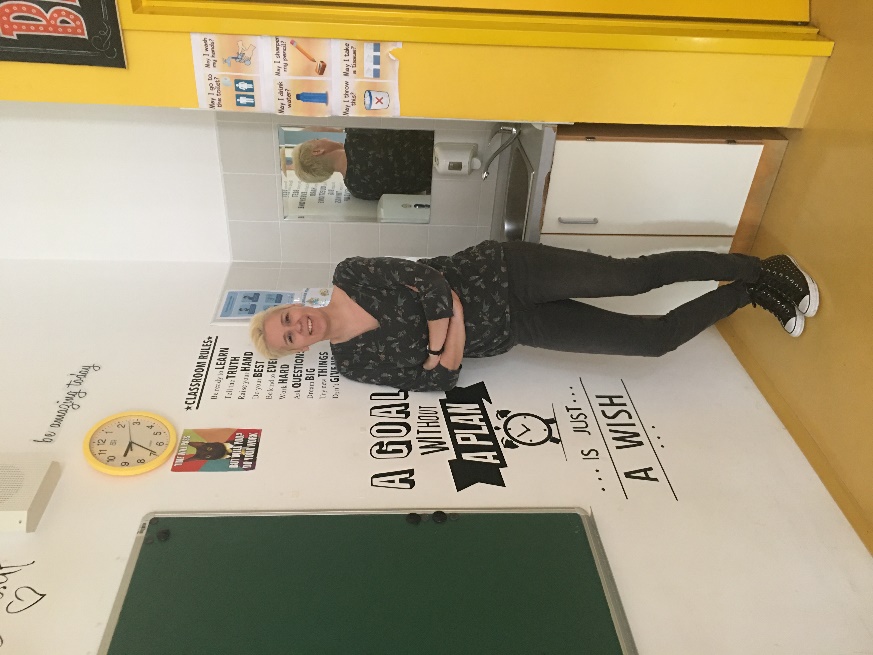 